           Администрация 						сельского поселения  Васильевка 		           муниципального района Безенчукский		          Самарской области					 Центральная ул., 50, с. Васильевка, 446235				 тел.:(846) 49-3-86                 факс: 49-3-16e-mail: adm.vasiljewka@yandex.ru						     ОКПО 79170685, ОГРН 1056362024806ИНН 6362012495, КПП 636201001	с.ВасильевкаОб утверждении плана целевых мероприятийпо  безопасности дорожного движения на дорогах сельскогопоселения Васильевка муниципального района Безенчукский на 2021 г     В целях безопасности дорожного движения на дорогах сельского поселения Васильевка муниципального района Безенчукский Самарской области, в соответствии с Федеральным  законом 131-ФЗ от 06.10.2003 г.  «Об общих принципах организации местного самоуправления в Российской Федерации», Устава сельского поселения Васильевка муниципального района Безенчукский Самарской областиПОСТАНОВЛЯЮ:Утвердить план целевых мероприятий по обеспечению безопасности дорожного движения на дорогах сельского поселения Васильевка муниципального района Безенчукский Самарской области на 2021 г. (приложение № 1).Утвердить комиссию по обеспечению безопасности дорожного движения на территории сельского  поселения  Васильевка на 2021 г. (приложение № 2).3. Опубликовать настоящее Постановление в газете «Вестник сельского поселения Васильевка»,  разместить на официальном сайте поселения в сети Интернет. 4. Настоящее постановление вступает в силу на следующий день после его официального  опубликования.5.  Контроль  за  выполнением настоящего Постановления оставляю за собой.Глава сельского поселения Васильевкамуниципального района Безенчукский	Самарской области								Т.А.БанноваИсп.Голованова О.Ф., 49 316Приложение 1
к постановлению администрации
сельского поселения  Васильевка            муниципального района БезенчукскийСамарской области
от 11.01.2021 г. №05Приложение 2
к постановлению администрации
сельского поселения  Васильевка            муниципального района БезенчукскийСамарской области
от 11.01.2021 г. №05СОСТАВКомиссии по обеспечению безопасности дорожного движения на территории сельского поселения Васильевка  на 2021 годБаннова Т.А.                 - Глава сельского поселения Васильевка,                                                Председатель комиссии;Вдовенко Е.С.                    -  депутат Собрания представителей;                                             Заместитель председателя комиссии;        Члены комиссии:     1. Голованова Л.Н.              -    директор ГБОУ ООШ с. Васильевка (по                         согласованию),     2.  Голованова О.Ф.    - специалист  Администрации сельского поселения;                                              секретарь комиссии     3.  Соловьева С.Ю.   - бухгалтер Администрации сельского поселения.    ПОСТАНОВЛЕНИЕот 11.01.2021 г.              №05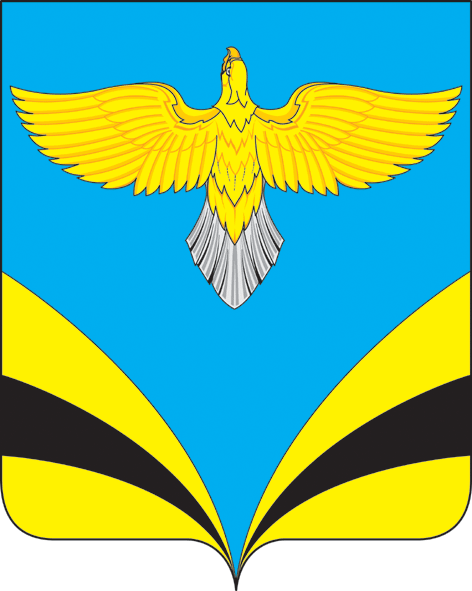 